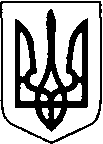 Виконавчий  комітет  Нововолинської  міської  радиВолинської областіР І Ш Е Н Н Я25 квітня 2023 року                 м. Нововолинськ                                            № 176Про  затвердження  коефіцієнтаспіввідношення   кількості  пасажирів-пільговиків та пасажирів, що оплачуютьпроїзд, на ІІ квартал 2023 року        Відповідно до ст. 34 Закону України «Про місцеве самоврядування в Україні», на виконання п.5 розділу 6 Цільової програми соціального захисту населення на 2021-2025рр., затвердженої рішенням Нововолинської міської ради від 23.12.2020р. № 2/37 «Про Цільову  програму  соціального захисту населення на 2021 – 2025рр.» та з врахуванням «Порядку використання коштів  для компенсації витрат перевізникам автотранспортом за пільговий проїзд окремих категорій населення», затвердженого рішенням виконавчого комітету Нововолинської міської ради від 22.01.2021р. № 20 «Про затвердження Порядків використання коштів бюджету міської територіальної громади, передбачених на реалізацію Цільової програми соціального захисту населення на 2021-2025 роки», рішення міської комісії з питань розрахунків обсягів компенсаційних витрат за пільговий проїзд окремих категорій населення (протокол №3 від   12.04.2023р.)  виконавчий комітет міської радиВИРІШИВ:        1. Затвердити  коефіцієнт співвідношення  кількості пасажирів-пільговиків  та пасажирів, що оплачують проїзд, на ІІ квартал 2023 р. по маршрутах:№ 2 – 0,1; 	№ 6 – 0,1; №13А – 6,16.        2. Управлінню соціального захисту населення (Людмила Якименко) укласти договори про відшкодування за пільговий проїзд окремих категорій населення  по маршрутах № 2, № 6, №13А з перевізниками: ФОП  Бохван С.М.,  ФОП Глеба О.М.,   ФОП Коритко В.Г., ФОП Пронь О.А, ФОП Чабан В.І.          3. Контроль за виконанням даного рішення покласти на  заступника   міського голови з питань діяльності виконавчих органів  Ніну Шумську.         Міський голова                                                                                               Борис КАРПУС  Людмила Якименко 41070